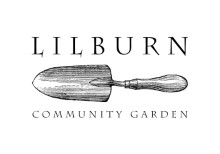 Application for Plot RentalLilburn Community Garden 20__Name _____________________________________________________________Address____________________________________________________________Phone____________________________Email_____________________________Emergency Contact __________________________________________________Plot Size:   4 x 8   $40 ___________ To opt out of workdays +$25 $65 _________                   4 x 12 $60 ___________ To opt out of workdays +$25 $85 _________Please complete this form and sign the LCG Policy Handbook and Guidelines Contract. Send payment check and both forms to:      Lilburn Community Garden                     OR:  Email to:
      4155 Lawrenceville Hwy. PMB #8188    lilburncommunitygarden@hotmail.com
      Lilburn, Georgia 30047I (we) have read and understand the LCG Policy Handbook and understand that failure to follow the rules will result in review of gardening privileges.I (we) also understand that neither the Lilburn Community Garden, its agents and/or the City of Lilburn accept any liability for incidents which occur while engaged at the garden. I therefore agree to hold harmless the Lilburn Community Garden, its agents and/or the City of Lilburn for any damag, loss or claims that occurs in connection with the use of the garden by me or any of my guests and or any other person. Signature__________________________________________Date_______________________
*The LCG Board reserves the right to turn down applications. Applicants will be notified of their status. Once the garden is fully rented new applicants will be placed on a waiting list and notified.           